Instrument de précision permettant la mesure des contraintes appliquées dans une structure béton par le calcul de la flexion de l’élément surveillé.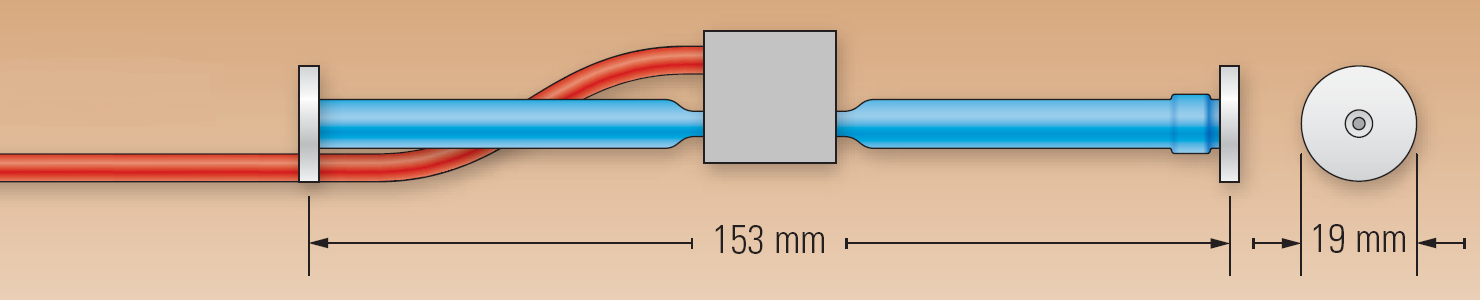  
      Extensomètre à corde vibrante (béton)Principe de fonctionnementL’extensomètre à corde vibrante pour béton consiste en une corde d’acier mise en tension entre deux plots de fixation inclus dans le béton. La déformation de la structure sous l’effet de la charge provoque un mouvement des plots qui modifie la tension de la corde d’acier et sa fréquence de résonance.La fréquence de résonance est mesurée en imposant un champ électromagnétique via le câble de données. Un boitier de lecture spécifique permet une lecture directe en microstrains.ApplicationsFondations, barrages, éléments de ponts ou de pieux, voussoirs et éléments en bétons de tunnels.Avantages et limitationsDesign simple et robuste Stabilité à long termeEtanchéité totaleGrandes longueurs de câbles possiblesCapteur de température intégréNe convient pas à un usage dynamiqueComposants principaux - installationL’extensomètre est livré prêt à poser avec la longueur de câble nécessaire. L’installation est généralement réalisée en fixant le capteur sur le ferraillage de l’élément à instrumenter.Si l’élément est en béton massif, des supports en rosette sont disponibles pour maintenir plusieurs capteurs dans des directions prédéfinies ce qui permet une mesure des contraintes dans les 3 composantes.Le capteur (avec thermistor intégré) se branche sur la partie aplatie de la tige étanche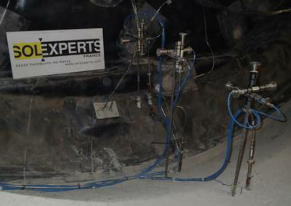 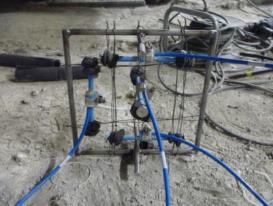 
 Installation d’extensomètres à corde vibrante (béton)SpécificationsGamme standard			3000 µεRésolution				1,0 µεPrécision standard			+/- 0,5% F.S.Erreur sur la linéarité			<0,5% F.S.Température de fonctionnement	-20°C à +80°CLongueur de câble active		153 mmCoefficient d’expansion thermique 	12,2 µε/°CRésistance du corps du capteur	180 ΩFréquence d’excitation type		800 Hz